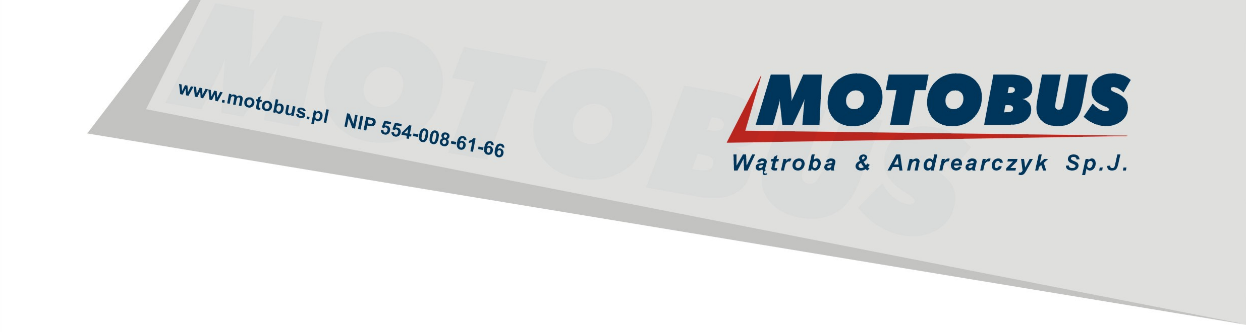 WYPRZEDAŻ CZĘŚCI VOLVOW celu uzyskania bliższych informacji prosimy o kontakt :1/ email - motobus@motobus.pl2/ tel - 52 3798001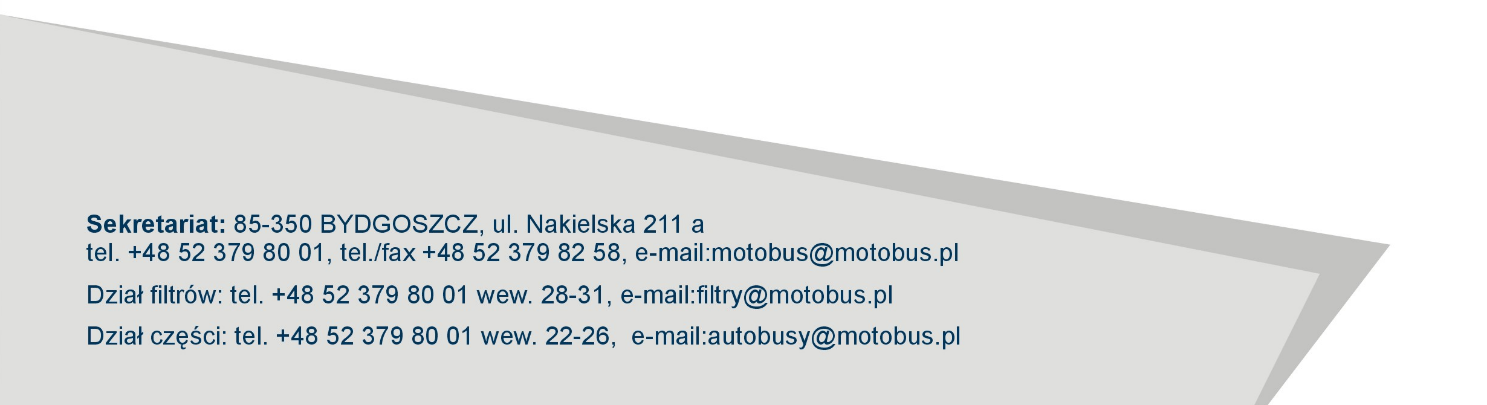 Lp.SymbolNazwaIlość170309564Szyba drzwi kabiny kierowcy V-703095641270351769Czujnik poziomu paliwa V- 703517691320816718 LemforderDrążek V-20816718149522989 DolsinWiązka przewodów V-95229893570361125Rozdzielacz obrotnicy V-703611253620543997Płytka drukowana V-20543997275821361040701Zderzak P RH V- 5821361040701183035916Elektronika st. skrzynią biegów ZF V- 30359161970320673 MaximusChłodnica wody V-703206732105821361030401Zderzak P środek V- 58213610304011114757110240Zawór poziomujący V-3112968/MB-00143194121121663219Koło zębate V-1663219213501208841 ZFChłodnica ZF-050120884141420500084Szyba drzwi V-205000841158551329Obudowa mostu V- 85513291169522369 REGENEROWANABelka obrotnicy V-95223691